SS John & Monica Catholic Primary School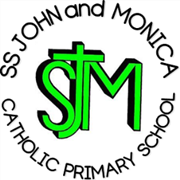 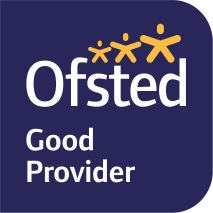 Head Teacher:									M.Elliott (B.Ed. Hons, NPQH)Chantry RoadMoseleyBirmingham B13 8DWTelephone: 0121 464 5868Fax:            0121 464 5046Email:         enquiry@stjonmon.bham.sch.ukWebsite:     www.stjonmon.bham.sch.ukTwitter:       @SSJohnMonicas 27.03.20Dear Parents/Carers,I am writing to you after what has been a difficult week for everyone and hope that you are all well.I wanted to highlight a few things to put your minds at ease regarding school work being sent home/accessible on the school website:You are, and have always been, your child’s main educator. If you decide that your child will not enjoy an activity that has been sent home and you would prefer to do something else together e.g. go out in the garden, draw a picture, read a book, that is your choice. There is nothing to stress or feel guilty about. The work is not compulsory, but are ideas and suggestionsThis is an unprecedented emergency situation impacting on the whole wide world. Please don’t worry about your child falling behind. Every child is in the same boat.You are doing enough just to be with your children and to love and support them through this difficult time. Look after yourselves. Minimising stress is absolutely vital in a time like this for everyone’s mental health.I will write again next week to keep in touch with you all.In mean time, please pass on our love to the children, whom I know staff are missing very much.Stay Safe and God Bless,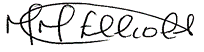 Mrs. M. ElliottHead Teacher